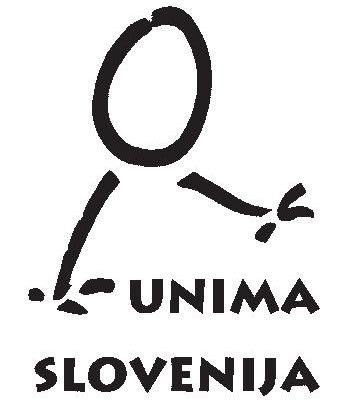 Unima SlovenijaDruštvo slovenskih lutkovnih umetnikovIn prijateljev lutkKrekov trg 21000 LjubljanaVabilo na okroglo mizo Likovno v lutkovnem gledališčuSlovenska Unima  - Društvo slovenskih lutkovnih umetnikov in prijateljev lutk ob Svetovnem dnevu lutk organizira okroglo mizo na temo Likovno v lutkovnem gledališču.Strokovni pogovor bo poskušal osvetliti likovno komponentno lutkovnega gledališča s strani umetnostne zgodovine in teorije, s strani teorije gledališke scenografije in seveda predvsem s strani likovnih ustvarjalcev.Udeleženci pogovora bodo uveljavljeni likovni in lutkovno-gledališki umetniki Damijan Stepančič, Barbara Stupica, Silvan Omerzu, Darka Erdelji, Jasna Vastl in umetnostna zgodovinarka Nataša Smolič.Pogovor bo vodila lutkovna ustvarjalka Martina Maurič Lazar.Dogodek bo potekal v ponedeljek, 18. marca 2024 ob 14.00 uri v Grajskem gledališču na Ljubljanskem gradu.V okviru dogodka si lahko ogledate tudi razstavo Mizoginija Silvana Omerzuja v prenovljenih Kazematah Ljubljanskega gradu. Vstop na oba dogodka je brezplačen, prijave niso potrebne.Toplo vabljeni!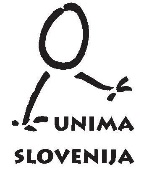 